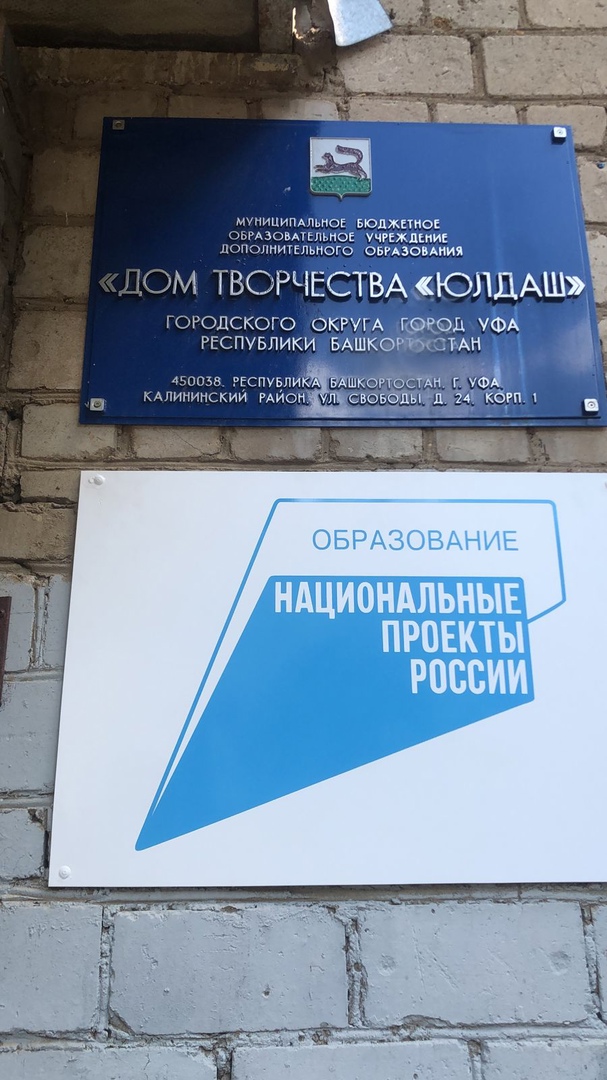 Вывеска на центральном входе 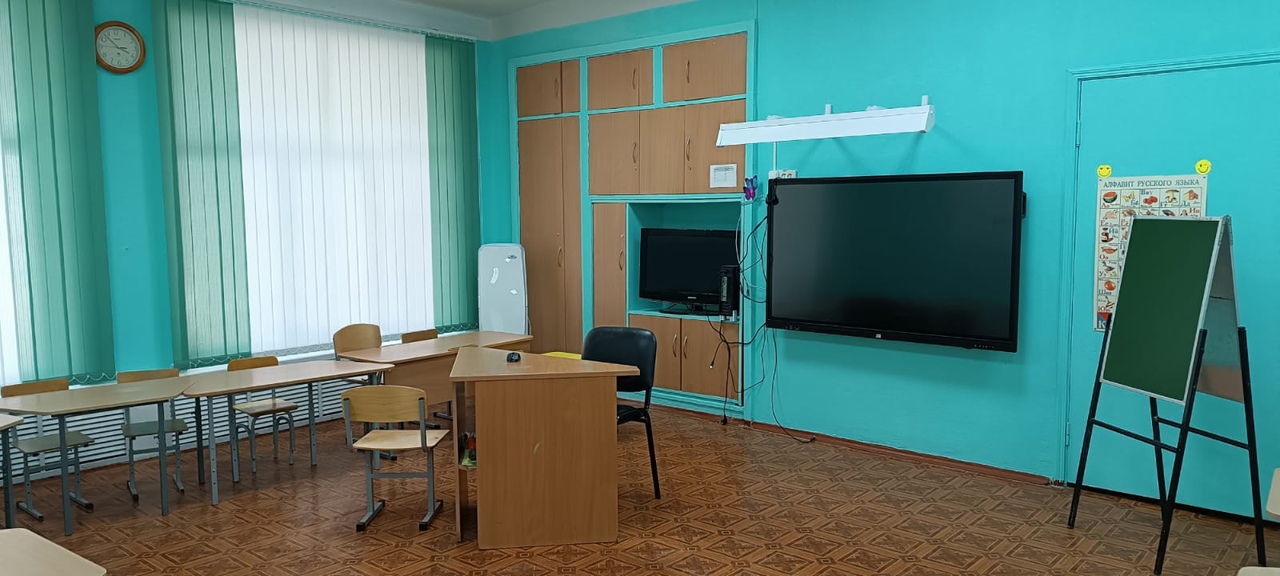 Интерактивная панель 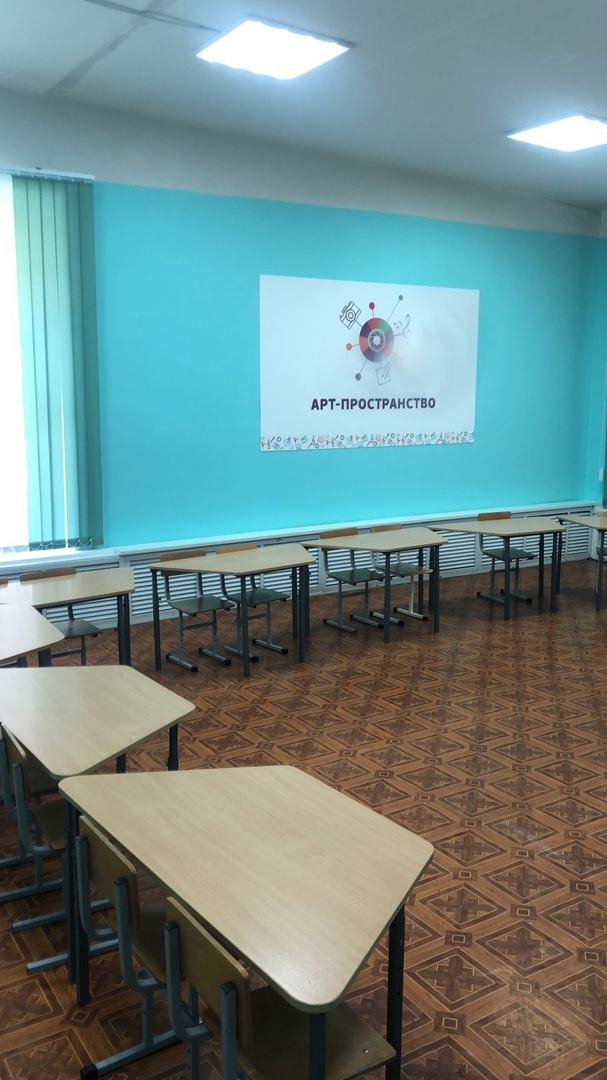 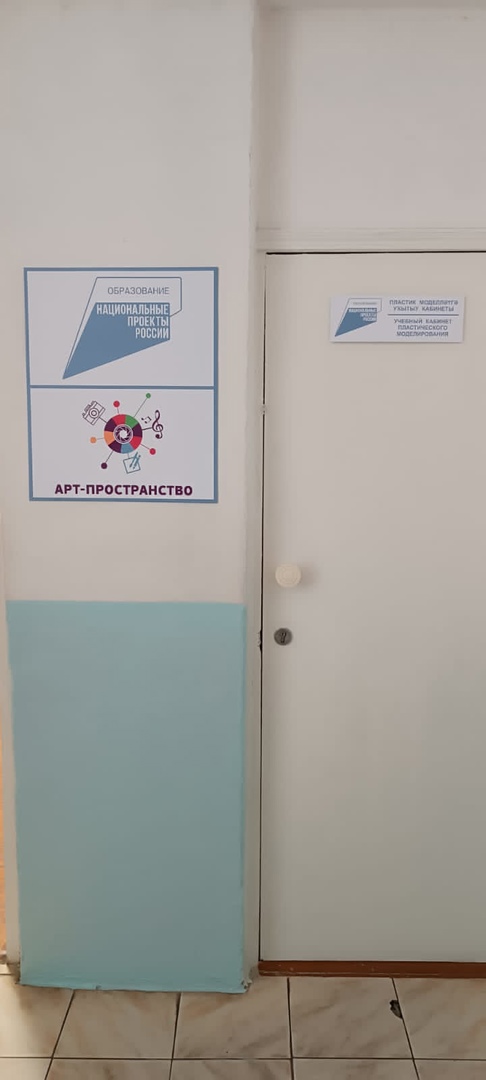 Табличка у входа в кабинет «Пластическое моделирование» 